WNIOSEK O WYDANIE ZAŚWIADCZENIA O NIEZALEGANIUW PODATKACH LUB STWIERDZAJĄCEGO STAN ZALEGŁOŚCI...................................................dnia.........................................            ......................................................................                                 imię i nazwisko     ......................................................................                       adres......................................................................NIP :  ............................................................                           Proszę o wydanie mi zaświadczenia, że: - nie jestem – jestem / firma nie jest – jest  / podatnikiem              - nie zalegam – zalegam  / firma nie zalega – zalega / z zapłatą podatków. Zaświadczenie to jest mi potrzebne dla przedłożenia w...................................................................................................................................................................................................................................................................................................................................................................................................................................................................................                                                                                                                                                                                                                    celu..............................................................................................................................................................................................................................................................................................................................................................................................................................................................................................................................................................................................................................................................................................................................................................................................................................................................................................................................................................................................................................                                                                                                                              .............................................................................                                                                                                                          podpis          Zgodnie z art. 13 ust. 1 i 2  rozporządzenia Parlamentu Europejskiego i Rady (UE) 2016/679 z dnia 27 kwietnia 2016 r. w sprawie ochrony osób fizycznych w związku z przetwarzaniem danych osobowych i w  sprawie swobodnego przepływu takich danych oraz uchylenia dyrektywy 95/46/WE (ogólne rozporządzenie o ochronie danych) (Dz. Urz. UE L 119 z 04.05.2016) informuję, że:Administratorem Pani/Pana danych osobowych jest Burmistrz Wadowic, Urząd Miejski w Wadowicach, Pl. Jana Pawła II 23, 34-100 Wadowice, tel. 33 873 18 11 do 15, e-mail: um@wadowice.plInspektorem ochrony danych u Administratora jest Ireneusz Pogocki, e-mail iod@wadowice.pl , tel.  33 873 18 11(do 14) wew.208Pani/Pana dane osobowe przetwarzane w celu załatwienia spraw dotyczących uzyskania zaświadczeń wydawanych  przez organ podatkowy na podstawie art. 6 ust. 1 lit. c i e ogólnego rozporządzenia o ochronie danych osobowych z dnia 27 kwietnia 2016 r., oraz art. 306a do 306n ustawy z dnia 29 sierpnia 1997 r. - Ordynacja podatkowa, i rozporządzeń wykonawczych regulujących ww. kwestie.Dane osobowe mogą być przekazywane innym organom i podmiotom wyłącznie na podstawie obowiązujących przepisów prawa.Pani/a dane osobowe mogą być przetwarzane w sposób zautomatyzowany i nie będą profilowanePani/a dane osobowe mogą być przekazywane do państwa trzeciego lub organizacji międzynarodowej, jeżeli przewidują to odpowiednie przepisy prawa.Podanie danych osobowych jest warunkiem realizacji usługi wydania zaświadczenia.Konsekwencją niepodania danych jest brak możliwości wydania zaświadczenia.Pani/a dane osobowe będą przetwarzane przez okres wynikający z rozporządzeniem Prezesa Rady Ministrów w sprawie instrukcji kancelaryjnej, jednolitych rzeczowych wykazów akt oraz instrukcji w sprawie organizacji i zakresu działania archiwów zakładowych z dnia 18 stycznia 2011 r. - dla ww. spraw określono kategorię archiwalną B-5.Posiada Pani/Pan prawo dostępu do treści swoich danych oraz ich sprostowania, ograniczenia przetwarzania, wniesienia sprzeciwu wobec przetwarzania danych z uwzględnieniem przepisów prawaMa Pan/i prawo wniesienia skargi do Prezesa Urzędu Ochrony Danych Osobowych, gdy przetwarzanie danych osobowych Pana/ią dotyczących naruszałoby przepisy ogólnego rozporządzenia o ochronie danych osobowych z dnia 27 kwietnia 2016 r.
                                                                         KARTA INFORMACYJNA 
URZĄD  MIEJSKI W WADOWICACH Plac Jana Pawła II 23
tel. (033)  87 318 11, 82 341 03, fax. (033) 87 318 15Godziny otwarcia: poniedziałek, środa, czwartek, piątek 700 – 1500, wtorek 800 - 1600Kasa Urzędu czynna: poniedziałek, środa, czwartek, piątek 800 – 1500, wtorek 800 - 1600www.wadowice.pl, e-mail: umwadowice@wadowice.plI. PODSTAWA PRAWNA: art. 306 e, 306 f, 306 h  ustawy z dnia 29 sierpnia 1997 r. – Ordynacja podatkowa (tekst jedn. Dz. U.  z 2019 r., poz. 900 z późn. zmianami).II. MIEJSCE POBRANIA WNIOSKU   Biuro Obsługi Mieszkańca Urzędu Miejskiego w Wadowicach (parter) lub ze strony internetowej www.wadowice.plIII. MIEJSCE ZŁOŻENIA WNIOSKU    Biuro Obsługi Mieszkańca Urzędu Miejskiego w Wadowicach (parter)IV.  MIEJSCE ROZPATRZENIA SPRAWY:      Wydział Finansowo-Budżetowy, Referat Podatkowy- parter, pok. nr 6 telefon -  873 18 11 wew.298, 299V. WYMAGANE DOKUMENTY:    wniosek o wydanie zaświadczenia o nie zaleganiu w zapłacie zobowiązań podatkowychVI.  OPŁATY:                      Opata skarbowa: 21,00 zł – od każdego egzemplarza      Opata skarbowa:  – 17 zł  –  w przypadku dołączenia do wniosku  dokumentu stwierdzającego udzielenie pełnomocnictwa lub prokury oraz jego odpisu, wypisu lub kopii – od każdego stosunku pełnomocnictwa (prokury)VII.  SPOSÓB I TERMIN ZAŁATWIENIA SPRAWY:       Bez zbędnej zwłoki, nie później jednak niż w terminie 7 dni od dnia złożenia wniosku o wydanie               zaświadczenia.     VIII.   TRYB ODWOŁAWCZY.
       W przypadku niezadowolenia z wydanego zaświadczenia  wnioskodawcy przysługuje prawo złożenia        zażalenia do  Samorządowego Kolegium Odwoławczego w Krakowie w terminie 7 dni od daty        doręczenia,  za pośrednictwem Burmistrza Wadowic.                                                                                                                                                                                                                                                                                                                                                                                                                                                                                                                                                                                                                                                                                 Zażalenie należy złożyć w Biurze Obsługi Mieszkańca (parter) lub przesłać pocztą.    IX. INNE INFORMACJE:       Brak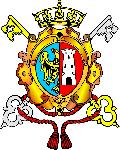 